 Board members AttendingAgenda – please note there will be a 10-minute comfort break after Item 4.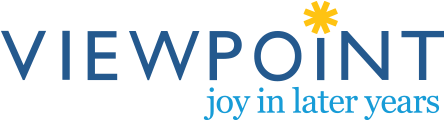 Board MeetingAgenda for a private meeting of the Board to be held on 26 May 2020 at 5:30pm by WebEx (Timings shown are approximate. The target closing time for this meeting is 7:30pm) Paper 01, Viewpoint Housing Association Ltd. 4 South Oswald Road Edinburgh EH9 2HGPaper 01, Viewpoint Housing Association Ltd. 4 South Oswald Road Edinburgh EH9 2HGMr I Thompson (Chair)Mr T Roehricht (Vice Chair)Mr J MuirMr C JardineMs K KennedyMrs C LumsdenMr D McIntoshMs P RussellMrs J SimpsonJean Gray, Chief Executive OfficerAnn Wood, Director of CareHoward Vaughan, Director of Finance and AssetsEsther Wilson, Director of Housing and SupportTom Mitchell, CGPM Consulting LLPHelen McMorran, Director of Business SupportItemSubjectLeadPaperEstimated
Timing (min)0Welcome to Board MeetingDeclarations/Conflicts of interest ChairNBoard and Administrative Matters1Minutes of previous meeting and matters arisingMinute of Board Meeting 21 April 2020Outstanding Actions LogMinute of RAC Meeting 30 April 2020ChairY5Strategic Matters – Decision2Governance Working Group & GAP Update  TMY103  4  5  678.9.    10. 11. 12.                Matters for Discussion, Noting & ApprovalCovid-19 Update Report (to follow)Financial Resilience Planning PaperARC Return 2019/20 & KPI’s 2020/21HR Business CaseRisk RegisterGovernance Report   Executive Report     OD Project / Evaluation  (verbal)AOCB: Advise Chair at the start of the meeting.Date of Next Meeting – 30 June 2020 @ 5.30pmCEODFADBSDBSCEODBSAllPR/CLChairYYYYY Y    YN  N      152015101010105